Publicado en Donostia - San Sebastián el 04/06/2024 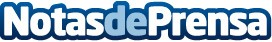 167 farmacéuticos comunitarios de Gipuzkoa se forman en resistencia a antibióticos y optimización de su usoCon motivo de la inclusión de las farmacias guipuzcoanas en la formación en cascada para profesionales dentro del Programa de Optimización de Uso de Antimicrobianos en Atención Primaria (PROA) del Servicio Vasco de Salud. Durante la sesión formativa se puso de relieve el rol del profesional farmacéutico en esta estrategia sanitaria para hacer frente al reto que suponen las resistencias a los antibióticos y la necesidad de fomentar el uso racional de los mismosDatos de contacto:COLEGIO FARMACÉUTICOS GIPUZKOA ComunicaciónCOLEGIO FARMACÉUTICOS GIPUZKOA Comunicación943223750Nota de prensa publicada en: https://www.notasdeprensa.es/167-farmaceuticos-comunitarios-de-gipuzkoa-se Categorias: Medicina Industria Farmacéutica País Vasco Otros Servicios Formación profesional Servicios médicos http://www.notasdeprensa.es